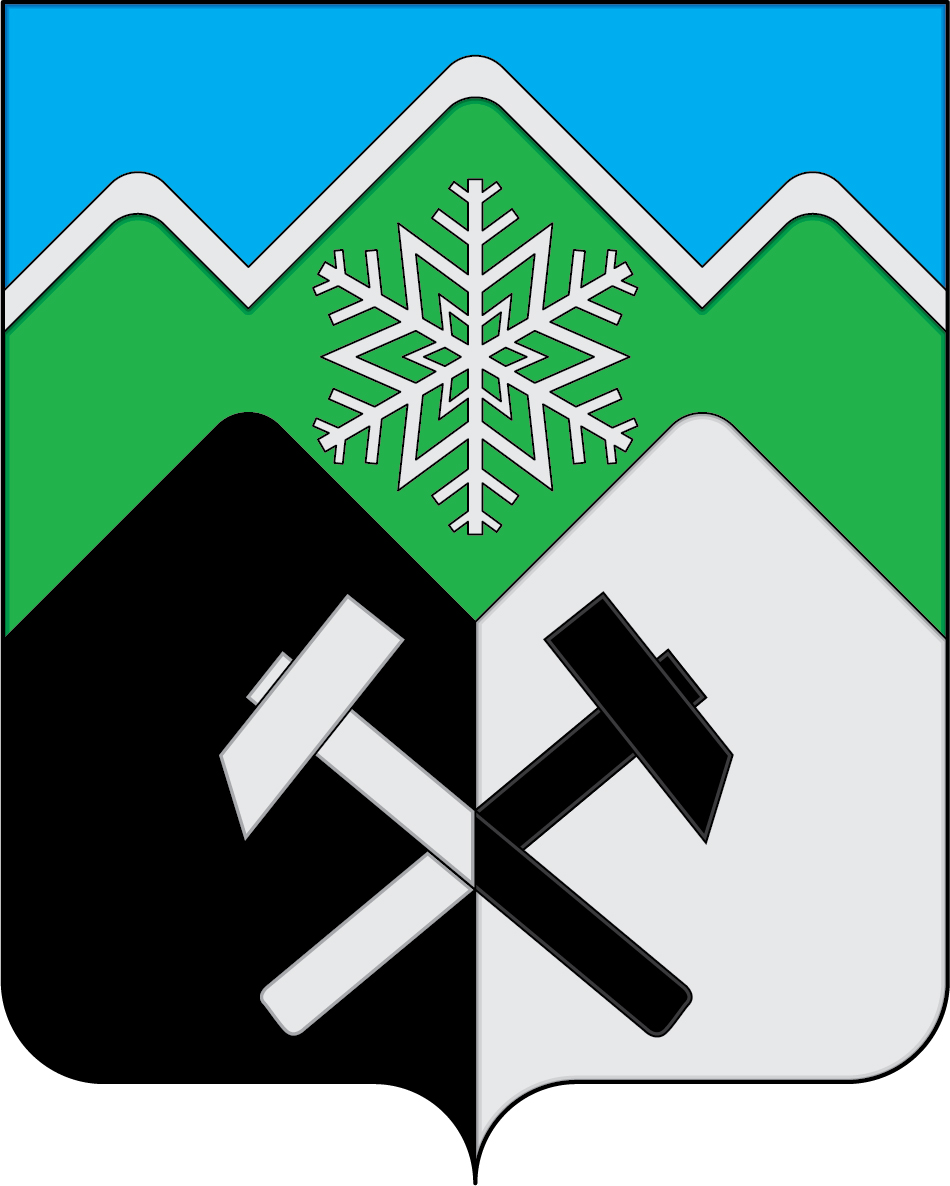 КЕМЕРОВСКАЯ ОБЛАСТЬ -КУЗБАССТАШТАГОЛЬСКИЙ МУНИЦИПАЛЬНЫЙ РАЙОНАДМИНИСТРАЦИЯ ТАШТАГОЛЬСКОГО МУНИЦИПАЛЬНОГО РАЙОНАПОСТАНОВЛЕНИЕот «14» июля 2020г. № 783  -п                О назначении конкурсной комиссии по отбору кандидатур на должность Главы Таштагольского городского поселения         В соответствии с пунктом 2.1. статьи 36 Федерального закона от 06.10.2003 № 131-ФЗ «Об общих принципах организации местного самоуправления в Российской Федерации», пунктом 4.2. Положения о порядке проведения конкурса по отбору кандидатур на должность Главы  Таштагольского городского поселения, руководствуясь Уставом муниципального образования «Таштагольский муниципальный район»:     1. Назначить членов конкурсной комиссии по отбору кандидатур на должность Главы Таштагольского городского поселения, согласно Приложения №1 к настоящему постановлению.       2. Пресс-секретарю Главы Таштагольского муниципального района (Кустовой М.Л.) опубликовать настоящее постановление в газете «Красная Шория»,  разместить на официальном сайте администрации в информационно-телекоммникационной сети «Интернет».    3. Контроль за исполнением настоящего постановления возложить на и.о.заместителя Главы Таштагольского муниципального района по общим вопросам М.Г.Амосова.     4. Постановление вступает в силу с момента  его официального опубликования. Глава Таштагольского муниципального района                                                                        В.Н. МакутаПриложение №1                                                                            к Постановлению Администрации                                                                 Таштагольского муниципального района                                                                                      от «     »  июля   2020 годаСостав Конкурсной комиссии по отбору кандидатур на должность Главы Таштагольского городского поселенияОрлов Андрей Геннадьевич – первый заместитель Главы                                                          Таштагольского муниципального района              Азаренок Игорь Геннадьевич – председатель Совета народных                                                             депутатов Таштагольского                                                            муниципального района    3. Амосов Максим Геннадьевич  -   и.о. заместителя Главы Таштагольского                                                                  муниципального района   Шнайдер Мария Алексеевна – начальник организационного    отдела                                                          Таштагольского                                                             муниципального района        5. Колосанова Оксана Геннадьевна –  начальник юридического                                                                    отдела администрации                                                                             Таштагольского муниципального                                                                            района  